Межправительственный комитет по интеллектуальной собственности, генетическим ресурсам, традиционным знаниям и фольклоруДвадцать восьмая сессияЖенева, 7 – 9 июля 2014 г.ПРОЕКТ ПОВЕСТКИ ДНЯподготовлен СекретариатомОткрытие сессииПринятие повестки дня
См. настоящий документ и документы WIPO/GRTKF/IC/28/INF/2 и WIPO/GRTKF/IC/28/INF/3.Принятие отчета о двадцать седьмой сессииСм. документ WIPO/GRTKF/IC/27/10 Prov. 2.Аккредитация некоторых организаций
См. документ WIPO/GRTKF/IC/28/2.Участие коренных и местных общинОбновленная информация о функционировании Добровольного фонда
См. документы WIPO/GRTKF/IC/28/3, WIPO/GRTKF/IC/28/INF/4 и WIPO/GRTKF/IC/28/INF/6.Назначение Консультативного совета Добровольного фонда
См. документ WIPO/GRTKF/IC/28/3.Информационная записка для дискуссионной группы местных и коренных общин
См. документ WIPO/GRTKF/IC/28/INF/5.Участие коренных и местных общин: предложение о внесении дополнительных взносов в Добровольный фондСм. документ WIPO/GRTKF/IC/28/10.Сквозной обзор по теме «Генетические ресурсы, традиционные знания и традиционные выражения культуры» и подведение итогов прогресса и вынесение рекомендации для Генеральной Ассамблеи.  Сводный документ, касающийся интеллектуальной собственности и генетических ресурсов
См. документ WIPO/GRTKF/IC/28/4.Охрана традиционных знаний:  проекты статей
См. документ WIPO/GRTKF/IC/28/5.Охрана традиционных выражений культуры:  проекты статей
См. документ WIPO/GRTKF/IC/28/6.Совместная рекомендация по генетическим ресурсам и связанным с ними традиционным знаниямСм. документ WIPO/GRTKF/IC/28/7.Совместная рекомендация об использовании баз данных для защитной охраны генетических ресурсов и традиционных знаний, связанных с генетическими ресурсамиСм. документ WIPO/GRTKF/IC/28/8.Предложение о мандате на проведение Секретариатом ВОИС исследования в отношении мер по недопущению ошибочной выдачи патентов и обеспечению соответствия действующим системам предоставления доступа и совместного пользования выгодамиСм. документ WIPO/GRTKF/IC/28/9.Глоссарий ключевых терминов, относящихся к интеллектуальной собственности, генетическим ресурсам, традиционным знаниям и традиционным выражениям культуры
См. документ WIPO/GRTKF/IC/28/INF/7.Ресурсы, доступные на веб-сайте ВОИС по традиционным знаниям, традиционным выражениям культуры и генетическим ресурсам
См. документ WIPO/GRTKF/IC/28/INF/8.Отчет о семинаре-практикуме экспертов-представителей коренных народов по вопросам интеллектуальной собственности, генетических ресурсов, традиционных знаний и традиционных выражений культуры
См. документ WIPO/GRTKF/IC/28/INF/9.Ответы на вопросы в отношении национальных баз данных и международного порталаСм. документ WIPO/GRTKF/IC/28/INF/10.Вклад Межправительственного комитета по интеллектуальной собственности, генетическим ресурсам, традиционным знаниям и фольклору (МКГР) в выполнение соответствующих рекомендаций Повестки дня в области развитияЛюбые другие вопросыЗакрытие сессии[Конец документа]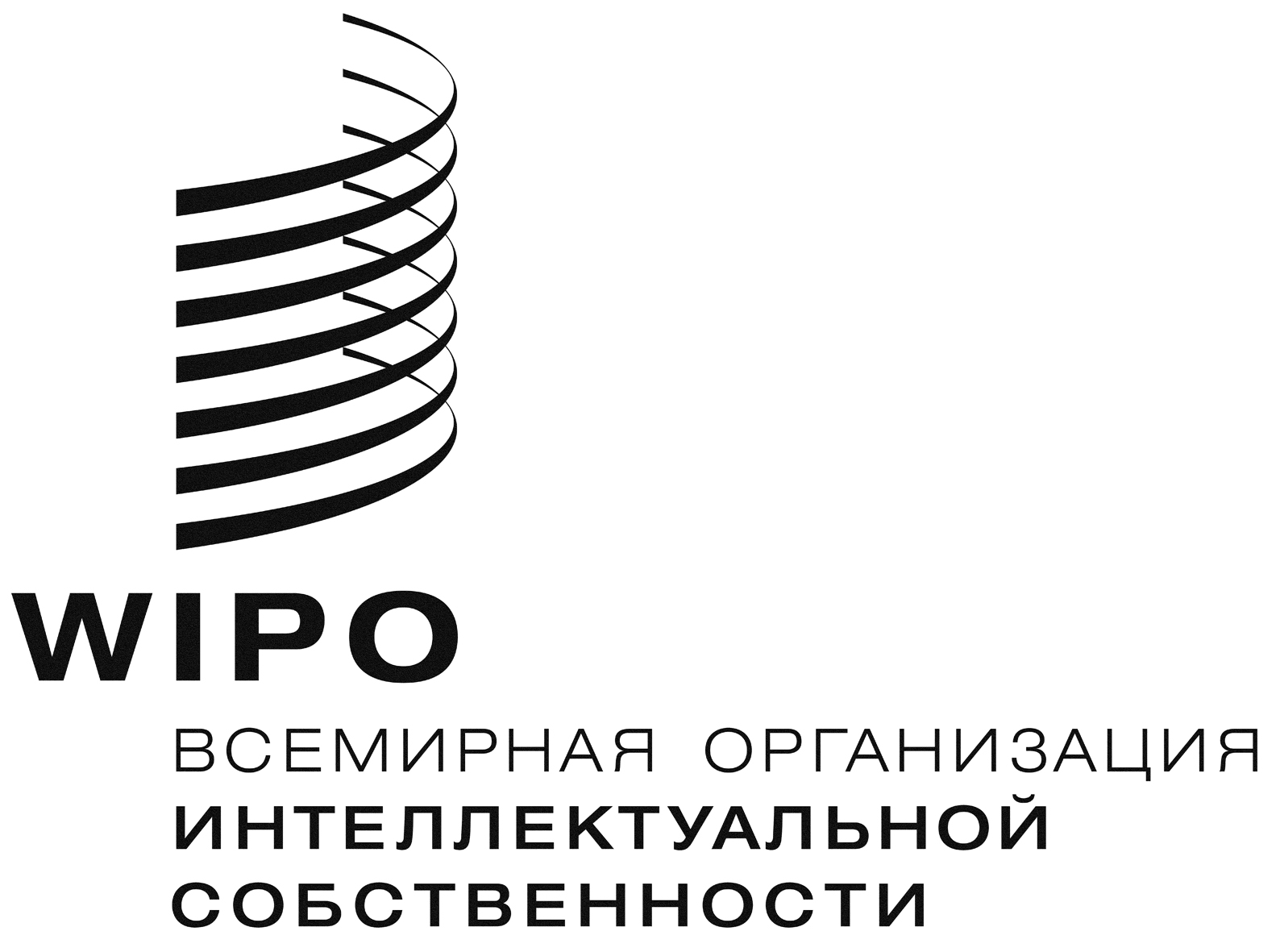 RWIPO/GRTKF/IC/28/1 PROV.WIPO/GRTKF/IC/28/1 PROV.WIPO/GRTKF/IC/28/1 PROV.оригинал:  английскийоригинал:  английскийоригинал:  английскийдата:  28 апреля 2014 г.дата:  28 апреля 2014 г.дата:  28 апреля 2014 г.